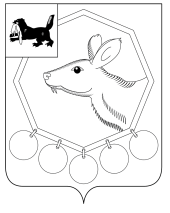 21.05.2018 № 30/3РОССИЙСКАЯ ФЕДЕРАЦИЯИРКУТСКАЯ ОБЛАСТЬМУНИЦИПАЛЬНОЕ ОБРАЗОВАНИЕ «БАЯНДАЕВСКИЙ РАЙОН»ДУМАРЕШЕНИЕОБ УТВЕРЖДЕНИИ ПОЛОЖЕНИЯ О ПОРЯДКЕ ПРЕДОТВРАЩЕНИЯ И УРЕГУЛИРОВАНИЯ КОНФЛИКТА ИНТЕРЕСОВ ДЛЯ ЛИЦ ЗАМЕЩАЮЩИХ МУНИЦИПАЛЬНЫЕ ДОЛЖНОСТИ В МУНИЦИПАЛЬНОМ ОБРАЗОВАНИИ «БАЯНДАЕВСКИЙ РАЙОН»В соответствии с Федеральным законом от 06.10.2003г. № 131-ФЗ «Об общих принципах организации местного самоуправления в Российской Федерации», ст. 13.1 Федерального закона от 25.12.2008г. № 273-ФЗ «О противодействии коррупции», руководствуясь ст. ст. 33, 48, Устава  муниципального образования «Баяндаевский район»РЕШИЛА:1. Утвердить Положение о  порядке предотвращения и урегулирования конфликта интересов для лиц, замещающих муниципальные должности в муниципальном образовании «Баяндаевский район» (прилагается).2.Опубликовать настоящее постановление в газете «Заря» и разместить на сайте администрации муниципального образования «Баяндаевский район».3. Контроль, за исполнением настоящего постановления оставляю за собой.3.Настоящее постановление вступает в силу с момента его официального опубликования.Председатель Думы муниципального образования«Баяндаевский район»В.И. ЗдышовМэр муниципального образования«Баяндаевский район»А.П. ТабинаевПриложениек  Решению Думы от 21.05.2018 года № 30/3Положение о порядкепредотвращения и урегулирования конфликта интересов для лиц, замещающих муниципальные должности в муниципальном образовании «Баяндаевский район»Общие положения1.1.Настоящее Положение о  порядке  предотвращения и урегулирования конфликта интересов для лиц, замещающих муниципальные должности в муниципальном образовании «Баяндаевский район»  (далее – Порядок) разработан в целях установления единого порядка действий при возникновении или угрозе возникновения конфликта интересов для лиц, замещающих муниципальные должности и осуществляющих свои полномочия на постоянной основе в органах местного самоуправления муниципального образования «Баяндаевский район». К лицам, замещающим муниципальные должности и осуществляющим свои полномочия на постоянной основе в органах местного самоуправления муниципального образования «Баяндаевский район», относятся мэр  муниципального образования «Баяндаевский район»  и председатель Думы  муниципального района (далее – лицо, замещающее муниципальную должность).1.2.Под конфликтом интересов понимается ситуация, при которой личная заинтересованность (прямая или косвенная) лица, замещающего муниципальную должность, влияет или может повлиять на надлежащее, объективное и беспристрастное исполнение им должностных (служебных) обязанностей (осуществление полномочий).1.3.Под личной заинтересованностью лица, замещающего муниципальную должность, понимается возможность получения доходов в виде денег, иного имущества, в том числе имущественных прав, услуг имущественного характера, результатов выполненных работ или каких-либо выгод (преимуществ) лицом, замещающим муниципальную должность, и (или) состоящими с ним в близком родстве или свойстве лицами (родителями, супругами, детьми, братьями, сестрами, а также братьями, сестрами, родителями, детьми супругов и супругами детей), гражданами или организациями, с которыми лицо, замещающее муниципальную должность, и (или) лица, состоящие с ним в близком родстве или свойстве, связаны имущественными, корпоративными или иными близкими отношениями.2.Основные требования к предотвращению и урегулированию конфликта интересов2.1.Лицо, замещающее муниципальную должность, обязано принимать меры по недопущению любой возможности возникновения конфликта интересов.2.2.Лицо, замещающее муниципальную должность, обязано в письменной форме уведомить комиссию по соблюдению требований к служебному поведению и урегулированию конфликта интересов лиц, замещающих муниципальные должности в  муниципальном образовании «Баяндаевский район»  (далее – Комиссия) о возникшем конфликте интересов или о возможности его возникновения, как только ему станет об этом известно.2.3.В уведомлении о возникшем конфликте интересов или о возможности его возникновения (далее – уведомление) указывается:-фамилия, имя, отчество лица, замещающего муниципальную должность;-замещаемая муниципальная должность;-информация о ситуации, при которой личная заинтересованность (прямая или косвенная) лица, замещающего муниципальную должность, влияет или может повлиять на надлежащее, объективное и беспристрастное исполнение им своих  должностных обязанностей;-информация о личной заинтересованности лица, замещающего муниципальную должность, которая влияет на возможность получения доходов в виде денег, иного имущества, в том числе имущественных прав, услуг имущественного характера, результатов выполненных работ или каких-либо выгод (преимуществ) лицом, замещающим муниципальную должность, и (или) состоящими с ним в близком родстве или свойстве лицами (родителями, супругами, детьми, братьями, сестрами, а также братьями, сестрами, родителями, детьми супругов и супругами детей), гражданами или организациями, с которыми лицо, замещающее муниципальную должность, и (или) лица, состоящие с ним в близком родстве или свойстве, связаны имущественными, корпоративными или иными близкими отношениями;-дата подачи уведомления;-подпись лица, замещающего муниципальную должность.Уведомление составляется по форме согласно приложению №1 к настоящему Порядку.На уведомлении ставится отметка о его регистрации с указанием даты и номера регистрации, фамилии, инициалов, подписи и должности лица, зарегистрировавшего уведомление. Копия зарегистрированного уведомления передается лицу, подавшему уведомление, в день его регистрации.2.4.Регистрация уведомлений осуществляется в журнале учета уведомлений о возникшем конфликте интересов или о возможности его возникновении в день поступления. Журнал учета уведомлений о возникшем конфликте интересов или о возможности его возникновения ведется секретарем Комиссии по форме согласно приложению № 2 к настоящему Порядку.2.5.В случае, если владение лицом, замещающим муниципальную должность, ценными бумагами (долями участия, паями в уставных  (складочных)капиталах организаций) приводит или может привести к конфликту интересов, указанное лицо обязано передать принадлежащие ему ценные бумаги (доли участия, паи в уставных (складочных) капиталах организаций) в доверительное управление в соответствии с гражданским законодательством Российской Федерации.2.6.Непринятие лицом, замещающим муниципальную должность, являющимся стороной конфликта интересов, мер по предотвращению или урегулированию конфликта интересов является правонарушением, влекущим увольнение указанного  лица с занимаемой должности.3.Порядок рассмотрения уведомления3.1.Уведомление лица, замещающего муниципальную должность, рассматривается на заседании Комиссии, которое проводится в порядке, установленном муниципальным правовым актом Думы муниципального образования «Баяндаевский район».Приложение №1К Порядку предотвращения и урегулирования конфликта интересов для лиц, замещающих муниципальные должности в муниципальном образовании « Баяндаевский район»В комиссию по соблюдению требований к служебному поведению и урегулированию конфликта интересов лиц, замещающих муниципальные должности в муниципальном образовании « Баяндаевский район» от ______________________________________________________________________(ФИО уведомителя, наименование муниципальной должности)Уведомлениео возникшем конфликте интересов или о возможности его возникновенияВ соответствии с Федеральным законом от 25 декабря 2008 года №273-ФЗ «О противодействии коррупции» сообщаю, что:_______________________________________________________________________________________________________________________________________________________________________________________________________________________________________________________________________________________________________________(указывается информация в соответствии с пунктом 2.3. раздела 2 Порядка)____________________                    ____________________                    _______________(дата)                                             (подпись)                               (инициалы и фамилия)Уведомление зарегистрировано в журнале учета уведомлений о возникшем конфликте интересов или о возможности его возникновения. «___» ____________ 20___г. № ___________________     ____________________(подпись, должность, Ф.И.О. лица, принявшего уведомление) Приложение № 2к Порядку предотвращения и урегулирования конфликта интересов для лиц, замещающих муниципальные должности в муниципальном образовании « Баяндаевский район»Журнал учетауведомлений о возникшем конфликте интересовили о возможности его возникновения№ п/пДата получения уведомленияФамилия, имя, отчество лица, подавшего уведомлениеНаименование муниципальной должности лица, подавшего уведомлениеФамилия, инициалы, должность, подпись  лица, принявшего уведомлениеПримечания123456